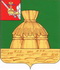 АДМИНИСТРАЦИЯ НИКОЛЬСКОГО МУНИЦИПАЛЬНОГО РАЙОНАПОСТАНОВЛЕНИЕ26.06.2017 года		                                                                                         № 602г. НикольскО внесении изменений в муниципальную программу «Энергосбережение и  развитие жилищно-коммунального хозяйства Никольского муниципального района на 2015-2018 годы», утвержденную постановлением администрации Никольского муниципального района от 25.11.2014 года № 1260В соответствии с решением Представительного Собрания Никольского муниципального района от 23.05.2017 года № 36 «О внесении изменений и дополнений в решение представительного Собрания Никольского муниципального района от 12.12.2016 года № 84, постановлением администрации Никольского муниципального района от 06.08.2014 года № 831 «Об утверждении Порядка разработки, реализации и оценки эффективности муниципальных программ Никольского муниципального района Вологодской области», руководствуясь статьей 33 Устава Никольского муниципального районаПОСТАНОВЛЯЕТ:1. Внести в муниципальную программу «Энергосбережение развитие жилищно-коммунального хозяйства Никольского муниципального района на 2015-2018 годы», утвержденную постановлением администрации Никольского муниципального района от 25.11.2014 года № 1260 (далее – Программа) следующие изменения:1.1. В паспорте Программы:Строку девятую таблицы изложить в новой редакции:1.2. абзацы 1 – 5 раздела 3 изложить в новой редакции:«Объем средств районного бюджета, необходимых для реализации муниципальной программы, составляет 3 437,1 тыс. рублей, в том числе по годам реализации:2015 год –  1 455,9 тыс. руб.2016 год –   435,2 тыс. руб.2017 год –  823,0 тыс. руб.2018 год –  723,0 тыс. руб.».1.3. Приложение 3  к Программе изложить в новой редакции согласно приложению 1 к настоящему постановлению.1.4. Приложение 4  к Программе изложить в новой редакции согласно приложению 2 к настоящему постановлению.1.5. В паспорте подпрограммы 2:Строку седьмую таблицы изложить в новой редакции:1.10. Абзацы 1-5 раздела 4 подпрограммы 2 изложить в новой редакции:«Объем финансового обеспечения подпрограммы 2 муниципальной программы, составляет 5 660,7 тыс. рублей, в том числе по годам реализации:2015 год –   3 581,1   тыс. руб.2016 год –   500,9   тыс. руб.2017 год –   875,5   тыс. руб.2018 год –   703,2   тыс. руб.».1.11. Приложение 3  к подпрограмме 2 изложить в новой редакции согласно приложению 3 к настоящему постановлению.1.12. Приложение 4  к подпрограмме 2 изложить в новой редакции согласно приложению 4 к настоящему постановлению.2. Абзацы 4, 5 пункта 1.1, пункты 1.2 - 1.4, абзацы 4, 5 пункта 1.9, пункты 1.10 - 1.12 постановления администрации Никольского муниципального района от 09.01.2017 года № 5 «О внесении изменений в муниципальную программу «Энергосбережение и развитие жилищно-коммунального хозяйства Никольского муниципального района на 2015-2018 годы», утверждённую постановлением  Администрации Никольского района № 1260 от 25.11.2014 годы» признать утратившими силу.3. Настоящее постановление вступает в силу после официального опубликования в газете «Авангард» и подлежит размещению на официальном сайте администрации Никольского муниципального района в информационно-телекоммуникационной сети «Интернет».Временно исполняющий полномочияруководителя администрации района					  А.Н. БаданинаПриложение 1к постановлению администрацииНикольского муниципального районаот 26.06.2017 года № 602Приложение 3к муниципальной программеФинансовое обеспечение реализации муниципальной программыПриложение 2к постановлению администрацииНикольского муниципального районаот  26.06. 2017 года № 602Приложение 3к постановлению администрацииНикольского муниципального районаот  26.06. 2017 года № 602Приложение 3к подпрограмме 2 муниципальной программы* - объемы финансирования подлежат ежегодному уточнению исходя из возможностей бюджета на очередной финансовый год.Приложение 4к постановлению администрацииНикольского муниципального районаот 26.06.2017 года №  602Объем финансового обеспеченияпрограммыОбщий объем – 10 997,8 тыс. руб.2015 год –  8 363,4 тыс. руб.2016 год –   595,7 тыс. руб.2017 год –  1 155,5 тыс. руб.2018 год –  883,2 тыс. руб.Объем финансового обеспечения подпрограммыОбщий объем – 5 660,7 тыс. руб.2015 год –  3 581,1 тыс. руб.2016 год –   500,9 тыс. руб.2017 год –  875,5 тыс. руб.2018 год –   703,2   тыс. руб.Ответственный исполнительИсточник финансового обеспеченияРасходы (тыс. руб.)Расходы (тыс. руб.)Расходы (тыс. руб.)Расходы (тыс. руб.)Ответственный исполнительИсточник финансового обеспечения2015201620172018123456итоговсего, в том числе8363,4595,71155,5883,2итогособственные доходы бюджета муниципального образования 1455,9435,2823,0723итогосубвенции и субсидии из областного бюджета за счет средств федерального бюджета0000итогосубвенции и субсидии из областного бюджета за счет собственных средств областного бюджета6907,5160,5298,4160,2итогомежбюджетные трансферты из бюджетов поселений0000итогобезвозмездные поступления от физических и юридических лиц006,00итогобюджеты поселений0028,10Отдел по муниципальному хозяйству, строительству, градостроительной деятельности и природопользованию Администрации Никольского муниципального района (Подпрограмма 1)всего, в том числе4782,394,8280180Отдел по муниципальному хозяйству, строительству, градостроительной деятельности и природопользованию Администрации Никольского муниципального района (Подпрограмма 1)собственные доходы бюджета муниципального образования927,294,8280180Отдел по муниципальному хозяйству, строительству, градостроительной деятельности и природопользованию Администрации Никольского муниципального района (Подпрограмма 1)субвенции и субсидии из областного бюджета за счет средств федерального бюджета0000Отдел по муниципальному хозяйству, строительству, градостроительной деятельности и природопользованию Администрации Никольского муниципального района (Подпрограмма 1)субвенции и субсидии из областного бюджета за счет собственных средств областного бюджета3855,1000Отдел по муниципальному хозяйству, строительству, градостроительной деятельности и природопользованию Администрации Никольского муниципального района (Подпрограмма 1)межбюджетные трансферты из бюджетов поселений0000Отдел по муниципальному хозяйству, строительству, градостроительной деятельности и природопользованию Администрации Никольского муниципального района (Подпрограмма 1)безвозмездные поступления физических и юридических лиц0000Отдел по муниципальному хозяйству, строительству, градостроительной деятельности и природопользованию Администрации Никольского муниципального района (Подпрограмма 1)бюджеты поселений0000Отдел по муниципальному хозяйству, строительству, градостроительной деятельности и природопользованию Администрации Никольского муниципального района (Подпрограмма 2)всего, в том числе3581,1500,9875,5703,2Отдел по муниципальному хозяйству, строительству, градостроительной деятельности и природопользованию Администрации Никольского муниципального района (Подпрограмма 2)собственные доходы бюджета муниципального образования528,7340,4543,0543,0Отдел по муниципальному хозяйству, строительству, градостроительной деятельности и природопользованию Администрации Никольского муниципального района (Подпрограмма 2)субвенции и субсидии из областного бюджета за счет средств федерального бюджета000,00Отдел по муниципальному хозяйству, строительству, градостроительной деятельности и природопользованию Администрации Никольского муниципального района (Подпрограмма 2)субвенции и субсидии из областного бюджета за счет собственных средств областного бюджета3052,4160,5298,4160,2Отдел по муниципальному хозяйству, строительству, градостроительной деятельности и природопользованию Администрации Никольского муниципального района (Подпрограмма 2)межбюджетные трансферты из бюджетов поселений000,00Отдел по муниципальному хозяйству, строительству, градостроительной деятельности и природопользованию Администрации Никольского муниципального района (Подпрограмма 2)безвозмездные поступления физических и юридических лиц006,00Отдел по муниципальному хозяйству, строительству, градостроительной деятельности и природопользованию Администрации Никольского муниципального района (Подпрограмма 2)бюджеты поселений0028,10Приложение 4к муниципальной программек муниципальной программек муниципальной программек муниципальной программеПрогнозная (справочная) оценка привлечения средств областного бюджета за счет средств федерального бюджета и собственных средств областного бюджета, бюджетов поселений района, организаций на реализацию целей муниципальной программыПрогнозная (справочная) оценка привлечения средств областного бюджета за счет средств федерального бюджета и собственных средств областного бюджета, бюджетов поселений района, организаций на реализацию целей муниципальной программыПрогнозная (справочная) оценка привлечения средств областного бюджета за счет средств федерального бюджета и собственных средств областного бюджета, бюджетов поселений района, организаций на реализацию целей муниципальной программыПрогнозная (справочная) оценка привлечения средств областного бюджета за счет средств федерального бюджета и собственных средств областного бюджета, бюджетов поселений района, организаций на реализацию целей муниципальной программыПрогнозная (справочная) оценка привлечения средств областного бюджета за счет средств федерального бюджета и собственных средств областного бюджета, бюджетов поселений района, организаций на реализацию целей муниципальной программыПрогнозная (справочная) оценка привлечения средств областного бюджета за счет средств федерального бюджета и собственных средств областного бюджета, бюджетов поселений района, организаций на реализацию целей муниципальной программыПрогнозная (справочная) оценка привлечения средств областного бюджета за счет средств федерального бюджета и собственных средств областного бюджета, бюджетов поселений района, организаций на реализацию целей муниципальной программыПрогнозная (справочная) оценка привлечения средств областного бюджета за счет средств федерального бюджета и собственных средств областного бюджета, бюджетов поселений района, организаций на реализацию целей муниципальной программыИсточник финансового обеспеченияОценка расходов (тыс. руб.)Оценка расходов (тыс. руб.)Оценка расходов (тыс. руб.)Оценка расходов (тыс. руб.)Оценка расходов (тыс. руб.)Оценка расходов (тыс. руб.)Оценка расходов (тыс. руб.)Источник финансового обеспечения2015 год2015 год2016 год2016 год2017 год2018 год2018 годвсего                                             6907,56907,5160,5160,5332,5160,2160,2федеральный бюджет                       0000000областной бюджет6907,56907,5160,5160,5298,4160,2160,2бюджеты поселений              000028,100безвозмездные поступления  физических и юридических лиц                  00006,000ФИНАНСОВОЕ ОБЕСПЕЧЕНИЕФИНАНСОВОЕ ОБЕСПЕЧЕНИЕФИНАНСОВОЕ ОБЕСПЕЧЕНИЕФИНАНСОВОЕ ОБЕСПЕЧЕНИЕФИНАНСОВОЕ ОБЕСПЕЧЕНИЕФИНАНСОВОЕ ОБЕСПЕЧЕНИЕФИНАНСОВОЕ ОБЕСПЕЧЕНИЕФИНАНСОВОЕ ОБЕСПЕЧЕНИЕФИНАНСОВОЕ ОБЕСПЕЧЕНИЕ подпрограммы  2 «Рациональное природопользование и охрана окружающей среды Никольского муниципального района на 2015 – 2018 годы» подпрограммы  2 «Рациональное природопользование и охрана окружающей среды Никольского муниципального района на 2015 – 2018 годы» подпрограммы  2 «Рациональное природопользование и охрана окружающей среды Никольского муниципального района на 2015 – 2018 годы» подпрограммы  2 «Рациональное природопользование и охрана окружающей среды Никольского муниципального района на 2015 – 2018 годы» подпрограммы  2 «Рациональное природопользование и охрана окружающей среды Никольского муниципального района на 2015 – 2018 годы» подпрограммы  2 «Рациональное природопользование и охрана окружающей среды Никольского муниципального района на 2015 – 2018 годы» подпрограммы  2 «Рациональное природопользование и охрана окружающей среды Никольского муниципального района на 2015 – 2018 годы» подпрограммы  2 «Рациональное природопользование и охрана окружающей среды Никольского муниципального района на 2015 – 2018 годы» подпрограммы  2 «Рациональное природопользование и охрана окружающей среды Никольского муниципального района на 2015 – 2018 годы»СтатусНаименование основного мероприятияОтветственный исполнитель, участникЦелевой показательИсточник финансового обеспечения2015г.2016г.2017г.2018г.2018г.1234567899Подпрограмма 2«Рациональное природопользование и охрана окружающей среды  Никольского муниципального района на 2015 – 2018 годы»ИТОГОвсего, в том числе3581,1500,9875,5703,2703,2Подпрограмма 2«Рациональное природопользование и охрана окружающей среды  Никольского муниципального района на 2015 – 2018 годы»ИТОГОсобственные доходы районного бюджета528,7340,4543,0543,0543,0Подпрограмма 2«Рациональное природопользование и охрана окружающей среды  Никольского муниципального района на 2015 – 2018 годы»ИТОГОсубвенции и субсидии из областного бюджета за счёт собственных средств фед. бюджета00000Подпрограмма 2«Рациональное природопользование и охрана окружающей среды  Никольского муниципального района на 2015 – 2018 годы»ИТОГОсубвенции и субсидии из областного бюджета за счёт собственных средств областного бюджета3052,4160,5298,4160,2160,2Подпрограмма 2«Рациональное природопользование и охрана окружающей среды  Никольского муниципального района на 2015 – 2018 годы»ИТОГОбезвозмездные поступления  физ. и юрид. лиц.006,000Подпрограмма 2«Рациональное природопользование и охрана окружающей среды  Никольского муниципального района на 2015 – 2018 годы»ИТОГОбюджеты поселений0028,100Основное мероприятие 1Охрана и рациональное использование водных ресурсовОтдел по муниципальному хозяйству, строительству, градостроительной деятельности и природопользованию Администрации Никольского муниципального районадоля сточных вод, очищенных до нормативных требованийвсего, в том числе3219,671,152,000Основное мероприятие 1Охрана и рациональное использование водных ресурсовОтдел по муниципальному хозяйству, строительству, градостроительной деятельности и природопользованию Администрации Никольского муниципального районадоля сточных вод, очищенных до нормативных требованийсобственные доходы районного бюджета327,771,120,000Основное мероприятие 1Охрана и рациональное использование водных ресурсовОтдел по муниципальному хозяйству, строительству, градостроительной деятельности и природопользованию Администрации Никольского муниципального районадоля сточных вод, очищенных до нормативных требованийсубвенции и субсидии из областного бюджета за счёт собственных средств фед. бюджета000,000Основное мероприятие 1Охрана и рациональное использование водных ресурсовОтдел по муниципальному хозяйству, строительству, градостроительной деятельности и природопользованию Администрации Никольского муниципального районадоля сточных вод, очищенных до нормативных требованийсубвенции и субсидии из областного бюджета за счёт собственных средств областного бюджета2891,9026,000Основное мероприятие 1Охрана и рациональное использование водных ресурсовОтдел по муниципальному хозяйству, строительству, градостроительной деятельности и природопользованию Администрации Никольского муниципального районадоля сточных вод, очищенных до нормативных требованийбезвозмездные поступления  физ. и юрид. лиц.00600Мероприятие 1. Строительство II очереди ОСК «Никольской ЦРБ»Отдел по муниципальному хозяйству, строительству, градостроительной деятельности и природопользованию Администрации Никольского муниципального районадоля сточных вод, очищенных до нормативных требованийвсего, в том числе3219,671,1000Мероприятие 1. Строительство II очереди ОСК «Никольской ЦРБ»Отдел по муниципальному хозяйству, строительству, градостроительной деятельности и природопользованию Администрации Никольского муниципального районадоля сточных вод, очищенных до нормативных требованийсобственные доходы районного бюджета327,771,1000Мероприятие 1. Строительство II очереди ОСК «Никольской ЦРБ»Отдел по муниципальному хозяйству, строительству, градостроительной деятельности и природопользованию Администрации Никольского муниципального районадоля сточных вод, очищенных до нормативных требованийсубвенции и субсидии из областного бюджета за счёт собственных средств фед. бюджета00000Мероприятие 1. Строительство II очереди ОСК «Никольской ЦРБ»Отдел по муниципальному хозяйству, строительству, градостроительной деятельности и природопользованию Администрации Никольского муниципального районадоля сточных вод, очищенных до нормативных требованийсубвенции и субсидии из областного бюджета за счёт собственных средств областного бюджета2891,90000Мероприятие 1. Строительство II очереди ОСК «Никольской ЦРБ»Отдел по муниципальному хозяйству, строительству, градостроительной деятельности и природопользованию Администрации Никольского муниципального районадоля сточных вод, очищенных до нормативных требованийбезвозмездные поступления  физ. и юрид. лиц.00000Мероприятие 2. Реконструкция  очереди ОСК «Павловские»Отдел по муниципальному хозяйству, строительству, градостроительной деятельности и природопользованию Администрации Никольского муниципального районадоля сточных вод, очищенных до нормативных требованийвсего, в том числе00000Мероприятие 2. Реконструкция  очереди ОСК «Павловские»Отдел по муниципальному хозяйству, строительству, градостроительной деятельности и природопользованию Администрации Никольского муниципального районадоля сточных вод, очищенных до нормативных требованийсобственные доходы районного бюджета00000Мероприятие 2. Реконструкция  очереди ОСК «Павловские»Отдел по муниципальному хозяйству, строительству, градостроительной деятельности и природопользованию Администрации Никольского муниципального районадоля сточных вод, очищенных до нормативных требованийсубвенции и субсидии из областного бюджета за счёт собственных средств фед. бюджета00000Мероприятие 2. Реконструкция  очереди ОСК «Павловские»Отдел по муниципальному хозяйству, строительству, градостроительной деятельности и природопользованию Администрации Никольского муниципального районадоля сточных вод, очищенных до нормативных требованийсубвенции и субсидии из областного бюджета за счёт собственных средств областного бюджета00000Мероприятие 2. Реконструкция  очереди ОСК «Павловские»Отдел по муниципальному хозяйству, строительству, градостроительной деятельности и природопользованию Администрации Никольского муниципального районадоля сточных вод, очищенных до нормативных требованийбезвозмездные поступления  физ. и юрид. лиц.00000Мероприятие 3. Строительство шахтного колодца в д. Телянино Аргуновского сельского поселенияОтдел по муниципальному хозяйству, строительству, градостроительной деятельности и природопользованию Администрации Никольского муниципального районавсего, в том числе0052,000Мероприятие 3. Строительство шахтного колодца в д. Телянино Аргуновского сельского поселенияОтдел по муниципальному хозяйству, строительству, градостроительной деятельности и природопользованию Администрации Никольского муниципального районасобственные доходы районного бюджета0020,000Мероприятие 3. Строительство шахтного колодца в д. Телянино Аргуновского сельского поселенияОтдел по муниципальному хозяйству, строительству, градостроительной деятельности и природопользованию Администрации Никольского муниципального районасубвенции и субсидии из областного бюджета за счёт собственных средств фед. бюджета00000Мероприятие 3. Строительство шахтного колодца в д. Телянино Аргуновского сельского поселенияОтдел по муниципальному хозяйству, строительству, градостроительной деятельности и природопользованию Администрации Никольского муниципального районасубвенции и субсидии из областного бюджета за счёт собственных средств областного бюджета002600Мероприятие 3. Строительство шахтного колодца в д. Телянино Аргуновского сельского поселенияОтдел по муниципальному хозяйству, строительству, градостроительной деятельности и природопользованию Администрации Никольского муниципального районабезвозмездные поступления  физ. и юрид. лиц.00600Основное мероприятие 2Мероприятия  по  обеспечению экологической безопасности и экологическому просвещениюОтдел по муниципальному хозяйству, строительству, градостроительной деятельности и природопользованию Администрации Никольского муниципального районавсего, в том числе201269,3663,3543543Основное мероприятие 2Мероприятия  по  обеспечению экологической безопасности и экологическому просвещениюОтдел по муниципальному хозяйству, строительству, градостроительной деятельности и природопользованию Администрации Никольского муниципального районасобственные доходы районного бюджета201269,3523543543Основное мероприятие 2Мероприятия  по  обеспечению экологической безопасности и экологическому просвещениюОтдел по муниципальному хозяйству, строительству, градостроительной деятельности и природопользованию Администрации Никольского муниципального районасубвенции и субсидии из областного бюджета за счёт собственных средств фед. бюджета00000Основное мероприятие 2Мероприятия  по  обеспечению экологической безопасности и экологическому просвещениюОтдел по муниципальному хозяйству, строительству, градостроительной деятельности и природопользованию Администрации Никольского муниципального районасубвенции и субсидии из областного бюджета за счёт собственных средств областного бюджета00112,200Основное мероприятие 2Мероприятия  по  обеспечению экологической безопасности и экологическому просвещениюОтдел по муниципальному хозяйству, строительству, градостроительной деятельности и природопользованию Администрации Никольского муниципального районабезвозмездные поступления  физ. и юрид. лиц.00000Основное мероприятие 2Мероприятия  по  обеспечению экологической безопасности и экологическому просвещениюОтдел по муниципальному хозяйству, строительству, градостроительной деятельности и природопользованию Администрации Никольского муниципального районабюджеты поселений0028,100Мероприятие 1. Предотвращение загрязнения окружающей среды отходами производства  и потребленияОтдел по муниципальному хозяйству, строительству, градостроительной деятельности и природопользованию Администрации Никольского муниципального районадоля экологически безопасной утилизации ТБО     всего, в том числе193,3212,6473493493Мероприятие 1. Предотвращение загрязнения окружающей среды отходами производства  и потребленияОтдел по муниципальному хозяйству, строительству, градостроительной деятельности и природопользованию Администрации Никольского муниципального районадоля экологически безопасной утилизации ТБО     собственные доходы районного бюджета193,3212,6473493493Мероприятие 1. Предотвращение загрязнения окружающей среды отходами производства  и потребленияОтдел по муниципальному хозяйству, строительству, градостроительной деятельности и природопользованию Администрации Никольского муниципального районадоля экологически безопасной утилизации ТБО     субвенции и субсидии из областного бюджета за счёт собственных средств фед. бюджета00000Мероприятие 1. Предотвращение загрязнения окружающей среды отходами производства  и потребленияОтдел по муниципальному хозяйству, строительству, градостроительной деятельности и природопользованию Администрации Никольского муниципального районадоля экологически безопасной утилизации ТБО     субвенции и субсидии из областного бюджета за счёт собственных средств областного бюджета00000Мероприятие 1. Предотвращение загрязнения окружающей среды отходами производства  и потребленияОтдел по муниципальному хозяйству, строительству, градостроительной деятельности и природопользованию Администрации Никольского муниципального районадоля экологически безопасной утилизации ТБО     безвозмездные поступления  физ. и юрид. лиц.00000 - обустройство 4 открытых площадок Слуда, Юшково, Завражье, Мякишево и районного полигонаОтдел по муниципальному хозяйству, строительству, градостроительной деятельности и природопользованию Администрации Никольского муниципального районадоля экологически безопасной утилизации ТБО     всего, в том числе159,499,8300300300 - обустройство 4 открытых площадок Слуда, Юшково, Завражье, Мякишево и районного полигонаОтдел по муниципальному хозяйству, строительству, градостроительной деятельности и природопользованию Администрации Никольского муниципального районадоля экологически безопасной утилизации ТБО     собственные доходы районного бюджета159,499,8300300300 - обустройство 4 открытых площадок Слуда, Юшково, Завражье, Мякишево и районного полигонаОтдел по муниципальному хозяйству, строительству, градостроительной деятельности и природопользованию Администрации Никольского муниципального районадоля экологически безопасной утилизации ТБО     субвенции и субсидии из областного бюджета за счёт собственных средств фед. бюджета00000 - обустройство 4 открытых площадок Слуда, Юшково, Завражье, Мякишево и районного полигонаОтдел по муниципальному хозяйству, строительству, градостроительной деятельности и природопользованию Администрации Никольского муниципального районадоля экологически безопасной утилизации ТБО     субвенции и субсидии из областного бюджета за счёт собственных средств областного бюджета00000 - обустройство 4 открытых площадок Слуда, Юшково, Завражье, Мякишево и районного полигонаОтдел по муниципальному хозяйству, строительству, градостроительной деятельности и природопользованию Администрации Никольского муниципального районадоля экологически безопасной утилизации ТБО     безвозмездные поступления  физ. и юрид. лиц.00000- ликвидация несанкционированных свалок у населённых пунктов Кумбисер, Полежаево, Осиново, Аргуново, НигиноОтдел по муниципальному хозяйству, строительству, градостроительной деятельности и природопользованию Администрации Никольского муниципального районавсего, в том числе078,3103143143- ликвидация несанкционированных свалок у населённых пунктов Кумбисер, Полежаево, Осиново, Аргуново, НигиноОтдел по муниципальному хозяйству, строительству, градостроительной деятельности и природопользованию Администрации Никольского муниципального районасобственные доходы районного бюджета078,3103143143- ликвидация несанкционированных свалок у населённых пунктов Кумбисер, Полежаево, Осиново, Аргуново, НигиноОтдел по муниципальному хозяйству, строительству, градостроительной деятельности и природопользованию Администрации Никольского муниципального районасубвенции и субсидии из областного бюджета за счёт собственных средств фед. бюджета00000- ликвидация несанкционированных свалок у населённых пунктов Кумбисер, Полежаево, Осиново, Аргуново, НигиноОтдел по муниципальному хозяйству, строительству, градостроительной деятельности и природопользованию Администрации Никольского муниципального районасубвенции и субсидии из областного бюджета за счёт собственных средств областного бюджета00000- ликвидация несанкционированных свалок у населённых пунктов Кумбисер, Полежаево, Осиново, Аргуново, НигиноОтдел по муниципальному хозяйству, строительству, градостроительной деятельности и природопользованию Администрации Никольского муниципального районабезвозмездные поступления  физ. и юрид. лиц.00000- изыскания по расширению   полигона ТБО всего, в том числе003000- изыскания по расширению   полигона ТБО собственные доходы районного бюджета003000- изыскания по расширению   полигона ТБО субвенции и субсидии из областного бюджета за счёт собственных средств фед. бюджета00000- изыскания по расширению   полигона ТБО субвенции и субсидии из областного бюджета за счёт собственных средств областного бюджета00000- изыскания по расширению   полигона ТБО безвозмездные поступления  физ. и юрид. лиц.00000 - мероприятия по сбору на территории Никольского района  ртутьсодержащих отходоввсего, в том числе33,934,5405050 - мероприятия по сбору на территории Никольского района  ртутьсодержащих отходовсобственные доходы районного бюджета33,934,5405050 - мероприятия по сбору на территории Никольского района  ртутьсодержащих отходовсубвенции и субсидии из областного бюджета за счёт собственных средств фед. бюджета00000 - мероприятия по сбору на территории Никольского района  ртутьсодержащих отходовсубвенции и субсидии из областного бюджета за счёт собственных средств областного бюджета00000 - мероприятия по сбору на территории Никольского района  ртутьсодержащих отходовбезвозмездные поступления  физ. и юрид. лиц.00000Мероприятие 2. Экологическое информирование и образование населенияОтдел по муниципальному хозяйству, строительству, градостроительной деятельности и природопользованию Администрации Никольского муниципального районаколичество населения, района, принявшего участие в мероприятиях экологической направленностивсего, в том числе5019,33030Мероприятие 2. Экологическое информирование и образование населенияОтдел по муниципальному хозяйству, строительству, градостроительной деятельности и природопользованию Администрации Никольского муниципального районаколичество населения, района, принявшего участие в мероприятиях экологической направленностисобственные доходы районного бюджета5019,33030Мероприятие 2. Экологическое информирование и образование населенияОтдел по муниципальному хозяйству, строительству, градостроительной деятельности и природопользованию Администрации Никольского муниципального районаколичество населения, района, принявшего участие в мероприятиях экологической направленностисубвенции и субсидии из областного бюджета за счёт собственных средств фед. бюджета00000Мероприятие 2. Экологическое информирование и образование населенияОтдел по муниципальному хозяйству, строительству, градостроительной деятельности и природопользованию Администрации Никольского муниципального районаколичество населения, района, принявшего участие в мероприятиях экологической направленностисубвенции и субсидии из областного бюджета за счёт собственных средств областного бюджета00000Мероприятие 2. Экологическое информирование и образование населенияОтдел по муниципальному хозяйству, строительству, градостроительной деятельности и природопользованию Администрации Никольского муниципального районаколичество населения, района, принявшего участие в мероприятиях экологической направленностибезвозмездные поступления  физ. и юрид. лиц.00000- мероприятия в рамках проведения Дней защиты от экологической опасности. Участие в выставке «Природа и мы» конкурсе детских экологических театров, проведение экологических  лагерей для школьников. всего, в том числе5019,33030- мероприятия в рамках проведения Дней защиты от экологической опасности. Участие в выставке «Природа и мы» конкурсе детских экологических театров, проведение экологических  лагерей для школьников. собственные доходы районного бюджета5019,33030- мероприятия в рамках проведения Дней защиты от экологической опасности. Участие в выставке «Природа и мы» конкурсе детских экологических театров, проведение экологических  лагерей для школьников. субвенции и субсидии из областного бюджета за счёт собственных средств фед. бюджета00000- мероприятия в рамках проведения Дней защиты от экологической опасности. Участие в выставке «Природа и мы» конкурсе детских экологических театров, проведение экологических  лагерей для школьников. субвенции и субсидии из областного бюджета за счёт собственных средств областного бюджета00000- мероприятия в рамках проведения Дней защиты от экологической опасности. Участие в выставке «Природа и мы» конкурсе детских экологических театров, проведение экологических  лагерей для школьников. безвозмездные поступления  физ. и юрид. лиц.00000Мероприятие 3. Экологический    мониторинг, привлечение экспертных организацийОтдел по муниципальному хозяйству, строительству, градостроительной деятельности и природопользованию Администрации Никольского муниципального районавсего, в том числе2,756,730,72020Мероприятие 3. Экологический    мониторинг, привлечение экспертных организацийОтдел по муниципальному хозяйству, строительству, градостроительной деятельности и природопользованию Администрации Никольского муниципального районасобственные доходы районного бюджета2,756,730,72020Мероприятие 3. Экологический    мониторинг, привлечение экспертных организацийОтдел по муниципальному хозяйству, строительству, градостроительной деятельности и природопользованию Администрации Никольского муниципального районасубвенции и субсидии из областного бюджета за счёт собственных средств фед. бюджета00000Мероприятие 3. Экологический    мониторинг, привлечение экспертных организацийОтдел по муниципальному хозяйству, строительству, градостроительной деятельности и природопользованию Администрации Никольского муниципального районасубвенции и субсидии из областного бюджета за счёт собственных средств областного бюджета00000Мероприятие 3. Экологический    мониторинг, привлечение экспертных организацийОтдел по муниципальному хозяйству, строительству, градостроительной деятельности и природопользованию Администрации Никольского муниципального районабезвозмездные поступления  физ. и юрид. лиц.00000 - исследования питьевых и сточных вод, привлечение экспертов при осуществлении проверок.Отдел по муниципальному хозяйству, строительству, градостроительной деятельности и природопользованию Администрации Никольского муниципального районавсего, в том числе2,756,730,72020 - исследования питьевых и сточных вод, привлечение экспертов при осуществлении проверок.Отдел по муниципальному хозяйству, строительству, градостроительной деятельности и природопользованию Администрации Никольского муниципального районасобственные доходы районного бюджета2,756,730,72020 - исследования питьевых и сточных вод, привлечение экспертов при осуществлении проверок.Отдел по муниципальному хозяйству, строительству, градостроительной деятельности и природопользованию Администрации Никольского муниципального районасубвенции и субсидии из областного бюджета за счёт собственных средств фед. бюджета00000 - исследования питьевых и сточных вод, привлечение экспертов при осуществлении проверок.Отдел по муниципальному хозяйству, строительству, градостроительной деятельности и природопользованию Администрации Никольского муниципального районасубвенции и субсидии из областного бюджета за счёт собственных средств областного бюджета00000 - исследования питьевых и сточных вод, привлечение экспертов при осуществлении проверок.Отдел по муниципальному хозяйству, строительству, градостроительной деятельности и природопользованию Администрации Никольского муниципального районабезвозмездные поступления  физ. и юрид. лиц.00000Мероприятие 4. Мероприятия по предотвращению распространения сорного растения борщевик СосновскогоОтдел по муниципальному хозяйству, строительству, градостроительной деятельности и природопользованию Администрации Никольского муниципального районавсего, в том числе 00140,300Мероприятие 4. Мероприятия по предотвращению распространения сорного растения борщевик СосновскогоОтдел по муниципальному хозяйству, строительству, градостроительной деятельности и природопользованию Администрации Никольского муниципального районасобственные доходы районного бюджета00000Мероприятие 4. Мероприятия по предотвращению распространения сорного растения борщевик СосновскогоОтдел по муниципальному хозяйству, строительству, градостроительной деятельности и природопользованию Администрации Никольского муниципального районасубвенции и субсидии из областного бюджета за счёт собственных средств фед. бюджета00000Мероприятие 4. Мероприятия по предотвращению распространения сорного растения борщевик СосновскогоОтдел по муниципальному хозяйству, строительству, градостроительной деятельности и природопользованию Администрации Никольского муниципального районасубвенции и субсидии из областного бюджета за счёт собственных средств областного бюджета00112,200Мероприятие 4. Мероприятия по предотвращению распространения сорного растения борщевик СосновскогоОтдел по муниципальному хозяйству, строительству, градостроительной деятельности и природопользованию Администрации Никольского муниципального районабезвозмездные поступления  физ. и юрид. лиц.00000Мероприятие 4. Мероприятия по предотвращению распространения сорного растения борщевик СосновскогоОтдел по муниципальному хозяйству, строительству, градостроительной деятельности и природопользованию Администрации Никольского муниципального районабюджеты поселений0028,100Основное мероприятие 3Реализация  государственной функции по осуществлению регионального государственного экологического надзора (субвенцияОтдел по муниципальному хозяйству, строительству, градостроительной деятельности и природопользованию Администрации Никольского муниципального районавсего, в том числе 160,5160,5160,2160,2160,2Основное мероприятие 3Реализация  государственной функции по осуществлению регионального государственного экологического надзора (субвенцияОтдел по муниципальному хозяйству, строительству, градостроительной деятельности и природопользованию Администрации Никольского муниципального районасобственные доходы районного бюджета00000Основное мероприятие 3Реализация  государственной функции по осуществлению регионального государственного экологического надзора (субвенцияОтдел по муниципальному хозяйству, строительству, градостроительной деятельности и природопользованию Администрации Никольского муниципального районасубвенции и субсидии из областного бюджета за счёт собственных средств фед. бюджета00000Основное мероприятие 3Реализация  государственной функции по осуществлению регионального государственного экологического надзора (субвенцияОтдел по муниципальному хозяйству, строительству, градостроительной деятельности и природопользованию Администрации Никольского муниципального районасубвенции и субсидии из областного бюджета за счёт собственных средств областного бюджета160,5160,5160,2160,2160,2Основное мероприятие 3Реализация  государственной функции по осуществлению регионального государственного экологического надзора (субвенцияОтдел по муниципальному хозяйству, строительству, градостроительной деятельности и природопользованию Администрации Никольского муниципального районабезвозмездные поступления  физ. и юрид. лиц.00000Мероприятие 1. Осуществление государственного экологического надзора. Отдел по муниципальному хозяйству, строительству, градостроительной деятельности и природопользованию Администрации Никольского муниципального районавсего, в том числе 160,5160,5160,2160,2160,2Мероприятие 1. Осуществление государственного экологического надзора. Отдел по муниципальному хозяйству, строительству, градостроительной деятельности и природопользованию Администрации Никольского муниципального районасобственные доходы районного бюджета00000Мероприятие 1. Осуществление государственного экологического надзора. Отдел по муниципальному хозяйству, строительству, градостроительной деятельности и природопользованию Администрации Никольского муниципального районасубвенции и субсидии из областного бюджета за счёт собственных средств фед. бюджета00000Мероприятие 1. Осуществление государственного экологического надзора. Отдел по муниципальному хозяйству, строительству, градостроительной деятельности и природопользованию Администрации Никольского муниципального районасубвенции и субсидии из областного бюджета за счёт собственных средств областного бюджета160,5160,5160,2160,2160,2Мероприятие 1. Осуществление государственного экологического надзора. Отдел по муниципальному хозяйству, строительству, градостроительной деятельности и природопользованию Администрации Никольского муниципального районабезвозмездные поступления  физ. и юрид. лиц.00000Приложение 4к подпрограмме 1 муниципальной программык подпрограмме 1 муниципальной программыПрогнозная (справочная) оценка привлечения средств областного бюджета за счет средств федерального бюджета и собственных средств областного бюджета, бюджетов поселений района, организаций на реализацию целей подпрограммы 2 муниципальной программыПрогнозная (справочная) оценка привлечения средств областного бюджета за счет средств федерального бюджета и собственных средств областного бюджета, бюджетов поселений района, организаций на реализацию целей подпрограммы 2 муниципальной программыПрогнозная (справочная) оценка привлечения средств областного бюджета за счет средств федерального бюджета и собственных средств областного бюджета, бюджетов поселений района, организаций на реализацию целей подпрограммы 2 муниципальной программыПрогнозная (справочная) оценка привлечения средств областного бюджета за счет средств федерального бюджета и собственных средств областного бюджета, бюджетов поселений района, организаций на реализацию целей подпрограммы 2 муниципальной программыПрогнозная (справочная) оценка привлечения средств областного бюджета за счет средств федерального бюджета и собственных средств областного бюджета, бюджетов поселений района, организаций на реализацию целей подпрограммы 2 муниципальной программыИсточник финансового обеспеченияОценка расходов (тыс. руб.)Оценка расходов (тыс. руб.)Оценка расходов (тыс. руб.)Оценка расходов (тыс. руб.)Источник финансового обеспечения2015 год2016 год2017 год2018 годвсего                                             3052,4160,5332,5160,2федеральный бюджет                       0000областной бюджет3052,4160,5298,4160,2бюджеты поселений              0028,10безвозмездные поступления  физических и юридических лиц                  006,00